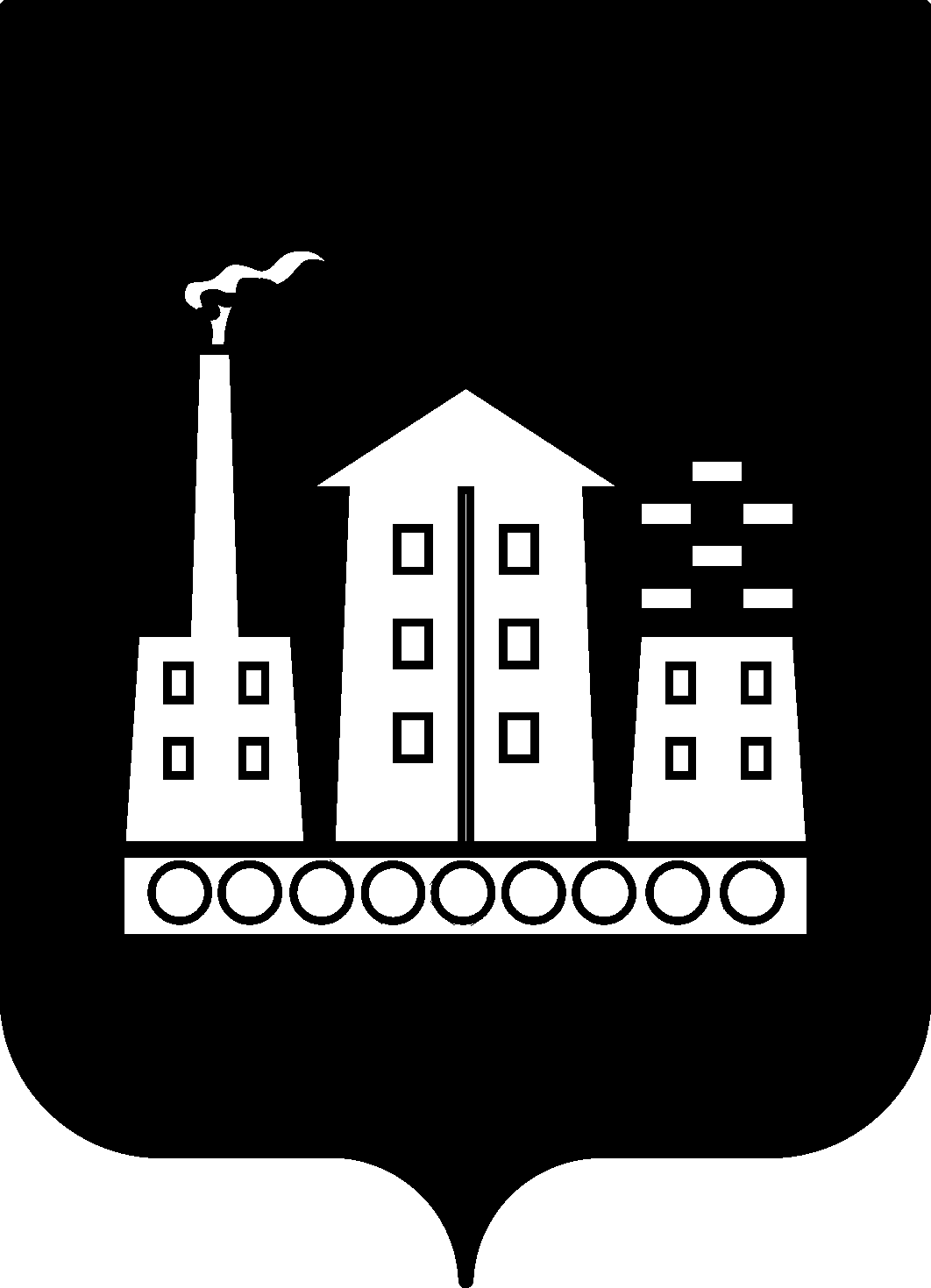 АДМИНИСТРАЦИЯГОРОДСКОГО ОКРУГА СПАССК-ДАЛЬНИЙРАСПОРЯЖЕНИЕ10 декабря 2019 г.                 г. Спасск-Дальний, Приморского края                № 541-раО дополнительных мерах по обеспечению безопасности в период новогодних праздниковНа основании Устава городского округа Спасск-Дальний, в целях принятия дополнительных мер по усилению безопасности и антитеррористической защищенности объектов и мест массового пребывания людей в период подготовки и проведения новогодних праздников:1. Руководителям предприятий и организаций жизнеобеспечения, объектов образования, здравоохранения, культуры, спорта, с массовым пребыванием людей находящихся на территории городского округа Спасск-Дальний:1.1. уточнить планы усиления режимных мероприятий, пропускного и внутриобъектового режимов;1.2. организовать в период с 30 декабря 2019 г. по 09 января 2020 г.  усиленное дежурство и охрану, назначить ответственных должностных лиц за соблюдение режимных мер;1.3. провести дополнительные инструктажи сотрудников о необходимости повышения бдительности и мер личной безопасности, по порядку действий в случае совершения подрыва, поджога, захвата заложников, диверсионно-террористических актов, обнаружения предметов с признаками самодельных взрывных устройств;1.4. обеспечить соблюдение требований пожарной безопасности на подведомственных территориях, в зданиях и строениях;1.5. проверить состояние систем противопожарной защиты, первичных средств пожаротушения, не допускать их использование не по назначению;1.6. не допускать применения пиротехнических изделий, открытого огня при проведении праздничных мероприятий в закрытых помещениях подведомственных объектов;1.7. организовать проведение противопожарных инструктажей с руководителями объектов, организаторами культурно-массовых мероприятий по мерам пожарной безопасности и организации безопасной эвакуации людей в случае возникновения пожара или чрезвычайной ситуации.2. Руководителям предприятий автомобильного, железнодорожного транспорта принять дополнительные меры  по обеспечению режима антитеррористической защищенности объектов транспортной инфраструктуры, информированию пассажиров о соблюдении мер безопасности при обнаружении бесхозных либо подозрительных предметов.3. Рекомендовать МО МВД России «Спасский» (Ягодинец), ФГКУ «20 отряд ФПС по  Приморскому краю» (Желтоухов) принять дополнительные меры по обеспечению общественного порядка и безопасности дорожного движения на автомобильных дорогах, а так же по повышению возможностей реагирования подразделений на случай возможных чрезвычайных ситуаций.4. Рекомендовать руководителям организаций по обслуживанию жилищного фонда:4.1. организовать выполнение работ по очистке от снега и льда крышек люков пожарных гидрантов;4.2. обеспечить исправное содержание проездов и подъездов к зданиям, наружным пожарным лестницам, пожарным гидрантам, не допускать стоянку автотранспорта на люках пожарных гидрантов;4.3. выполнить осмотры подвальных, чердачных и технических помещений на предмет размещения в них производств и складов, не имеющих отношения к эксплуатации жилых домов, а также проживания посторонних лиц;4.4. выполнить мероприятия по закрытию технических и подвальных этажей, чердачных помещений и люков;4.5. разместить в многоквартирных домах информацию о мерах пожарной безопасности, телефонах вызова оперативных служб города.5. Административному управлению  Администрации городского округа Спасск-Дальний (Моняк) обнародовать настоящее постановление на официальном сайте городского округа Спасск-Дальний.    6. Контроль за исполнением настоящего распоряжения возложить на заместителя главы Администрации городского округа Спасск-Дальний            Бессонова А.К.  Глава городского округа Спасск-Дальний                                                         В.В. Квон